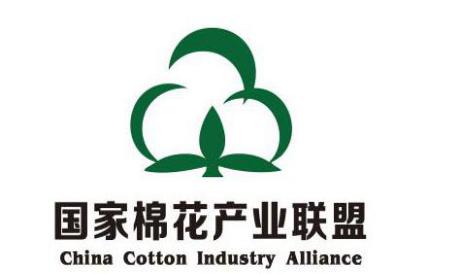 CCIA棉花加工基地认证申请表我单位自愿申请建设CCIA棉花加工基地，并承诺：执行CCIA棉花加工相关标准和要求，及时提供和线上录入CCIA棉花相关数据和信息，积极支持联盟各项工作。基地概况表附件材料：1.申请单位营业执照复印件；2.基地管理和技术团队人员信息及其分工表；3.基地拟收购籽棉的农户、土地、品种、产量等详细信息表；4.订单收购（订单生产）协议（合同）复印件；5.其他有关资料。                                                              （单位公章）                                                             年   月   日单  位：中国农业科学院棉花研究所（国棉联盟秘书处）    地  址：河南省安阳市开发区黄河大道38号    邮  编：455000收件人：黄  群         电  话：0372-2562262         手  机：13937214394         电子邮件：hqcri@126.com申请单位名称统一社会信用代码统一社会信用代码统一社会信用代码详细地址及邮编详细地址及邮编详细地址及邮编法定代表人身份证号码手机号码职务职称职务职称基地位置及厂区面积加工线条数及其型号年收购籽棉量年收购籽棉量          万吨          万吨          万吨          万吨年加工皮棉量年加工皮棉量            万吨            万吨            万吨            万吨收购籽棉能否做到单品种单收、单运、单垛、单轧、单组批拟收购籽棉的预计品质指标是否签订籽棉订单收购协议及其优质优价幅度是否签订籽棉订单收购协议及其优质优价幅度是否签订籽棉订单收购协议及其优质优价幅度是否签订籽棉订单收购协议及其优质优价幅度拟收购籽棉是否机采单收、单独交售基地是否开展新疆自治区棉花目标价格补贴与质量挂钩试点工作或新疆兵团棉花质量提升行动工作及其进展情况基地是否开展新疆自治区棉花目标价格补贴与质量挂钩试点工作或新疆兵团棉花质量提升行动工作及其进展情况基地是否开展新疆自治区棉花目标价格补贴与质量挂钩试点工作或新疆兵团棉花质量提升行动工作及其进展情况基地是否开展新疆自治区棉花目标价格补贴与质量挂钩试点工作或新疆兵团棉花质量提升行动工作及其进展情况皮棉销售是否固定合作客户皮棉销售是否固定合作客户皮棉销售是否固定合作客户皮棉销售是否固定合作客户基地管理团队人数及负责人姓名和手机号基地管理团队人数及负责人姓名和手机号基地技术团队人数及负责人姓名和手机号基地技术团队人数及负责人姓名和手机号基地技术团队人数及负责人姓名和手机号基地技术团队人数及负责人姓名和手机号联系人及电话联系人及电话联系人及电话基地建设推荐单位名称（如无推荐单位，可不填）（如无推荐单位，可不填）（如无推荐单位，可不填）（如无推荐单位，可不填）推荐单位负责人姓名及手机号推荐单位负责人姓名及手机号（如无推荐单位，可不填）（如无推荐单位，可不填）（如无推荐单位，可不填）（如无推荐单位，可不填）推荐意见及签字、盖章推荐意见及签字、盖章推荐意见及签字、盖章推荐意见及签字、盖章（如无推荐单位，可不填）（如无推荐单位，可不填）（如无推荐单位，可不填）